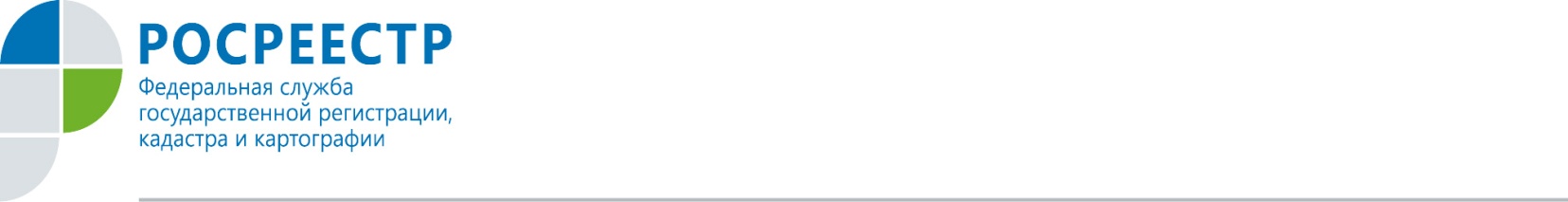 ГОРЯЧАЯ ТЕЛЕФОННАЯ ЛИНИЯ         Новосильский межмуниципальный отдел Управления Росреестра по Орловской области  24 ноября 2016 с 10.00 до 13.00 проводит «Горячую телефонную линию» по вопросу «Порядок рассмотрения документов, представленных на государственную регистрацию прав, без документа об уплате государственной пошлины». Приглашаем всех желающих получить квалифицированную консультацию специалистов  по телефону: 8 (48676) 2-29-03.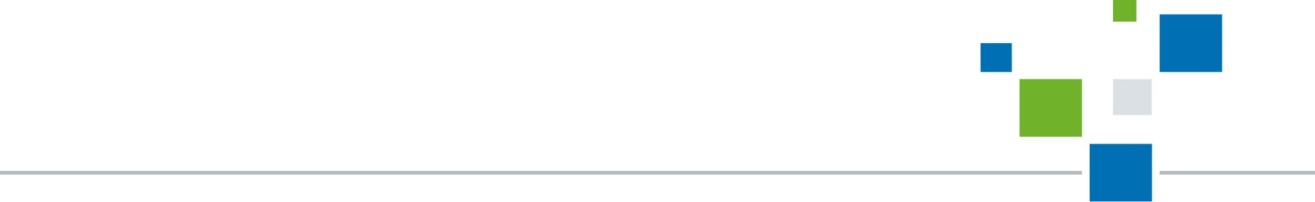 